Приложение к ППССЗ по специальности 54.02.05 Живопись (по видам), 54.02.01 Дизайн (по отраслям) в культуре и искусстве 54.02.07 Скульптура Министерство культуры Ростовской областиГБПОУ РО «Ростовское художественное училище имени М.Б. Грекова»рабочая ПРОГРАММа учебной дисциплины «ОД 00 Индивидуальный проект»программы подготовки специалистов среднего звенапо специальности  54.02.05 Живопись (по видам), 54.02.01 Дизайн (по отраслям) в культуре и искусстве, 54.02.07 Скульптура                                        Ростов-на-Дону2020СОДЕРЖАНИЕ1. паспорт рабочей ПРОГРАММЫ УЧЕБНОЙ ДИСЦИПЛИНЫ «ИНДИВИДУАЛЬНЫЙ ПРОЕКТ»       1.1. Область применения рабочей программыРабочая программа учебной дисциплины «Индивидуальный проект» является частью программы подготовки специалистов среднего звена в соответствии с ФГОС СПО по специальности 54.02.05 Живопись (по видам), 54.0201 Дизайн (по отраслям) в культуре и искусстве, 54.02.07 СкульптураРабочая программа учебной дисциплины может быть использована всеми образовательными учреждениями профессионального образования, имеющими право на реализацию программы подготовки специалистов среднего звена по данной специальности, т.е. имеющими государственную аккредитацию.1.2. Место дисциплины в структуре программы подготовки специалистов среднего звена:дисциплина ОД 00 «Индивидуальный проект» общеобразовательного цикла ОД 00 обязательной части ППСЗ. Художник-живописец преподаватель, дизайнер-преподаватель, скульптор-преподаватель должен обладать общими компетенциями, включающими в себя способность:ОК 1. Понимать сущность и социальную значимость своей будущей профессии, проявлять к ней устойчивый интерес.ОК 2. Организовывать собственную деятельность, определять методы и способы выполнения профессиональных задач, оценивать их эффективность и качество.ОК 3. Решать проблемы, оценивать риски и принимать решения в нестандартных ситуациях.ОК 4. Осуществлять поиск, анализ и оценку информации, необходимой для постановки и решения профессиональных задач, профессионального и личностного развития.ОК 5. Использовать информационно-коммуникационные технологии для совершенствования профессиональной деятельности.ОК 6. Работать в коллективе, обеспечивать его сплочение, эффективно общаться с коллегами, руководством.ОК 7. Ставить цели, мотивировать деятельность подчиненных, организовывать и контролировать их работу с принятием на себя ответственности за результат выполнения заданий.ОК 8. Самостоятельно определять задачи профессионального и личностного развития, заниматься самообразованием, осознанно планировать повышение квалификации.ОК 9. Ориентироваться в условиях частой смены технологий в профессиональной деятельности.1.3. Цели и задачи дисциплины – требования к результатам освоения дисциплины:Цель учебной дисциплины «Индивидуальный проект» является формирование навыков проектирования  в рамках одной или нескольких учебных дисциплин общеобразовательного цикла в любой избранной области деятельности (познавательной, практической, учебно-исследовательской, социальной, художественно-творческой, иной).Задачами учебной дисциплины «Индивидуальный проект» является формирование навыков:- коммуникативной, учебно-исследовательской деятельности, критического мышления;- инновационной, аналитической, творческой, интеллектуальной деятельности;- проектной деятельности, самостоятельного применения знаний и способов действий при решении междисциплинарных задач, используя знания одного или нескольких учебных предметов, или предметных областей;- постановки цели и формулирования гипотезы исследования, планирования работы, отбора и интерпретации необходимой информации, необходимой информации, структурирования аргументации результатов исследования на основе собранных данных, презентации результатов.В результате освоения дисциплины обучающийся должен уметь:-    решать задачи, находящиеся на стыке нескольких учебных дисциплин;- использовать основной алгоритм исследования при решении своих учебнопознавательных задач;- использовать основные принципы проектной деятельности при решении своих учебно-познавательных задач и задач, возникающих в культурной и социальной жизни;- использовать элементы математического моделирования и анализа при решении исследовательских задач и интерпретации результатов, полученных в ходе учебно-исследовательской работы.В результате освоения дисциплины обучающийся должен знать:-  основы проектной деятельности (постановку проблемы, формирование плана);-  структуру и основные требования проектной деятельности;- ресурсы проектной деятельности, исходя из области деятельности (познавательной, практической, учебно-исследовательской, социальной, художественно-творческой, иной);- критерии оценки эффективности проектной деятельности, на всех этапах реализации проекта.1.4. Рекомендуемое количество часов на освоение программы дисциплины:максимальной учебной нагрузки обучающегося 76 часов, в том числе:обязательной аудиторной учебной нагрузки обучающегося 52 часов;самостоятельной работы обучающегося 24 часов.2. СТРУКТУРА И СОДЕРЖАНИЕ УЧЕБНОЙ ДИСЦИПЛИНЫ «ИНДИВИДУАЛЬНЫЙ ПРОЕКТ»2.1. Объем учебной дисциплины и виды учебной работы2.2. Тематический план и содержание учебной дисциплины «Индивидуальный проект»	3. УСЛОВИЯ РЕАЛИЗАЦИИ УЧЕБНОЙ  дисциплины «ИНДИВИДУАЛЬНЫЙ ПРОЕКТ»3.1. Требования к минимальному материально-техническому обеспечениюРеализация программы дисциплины требует наличия учебного кабинета Оборудование учебного кабинета: мультимедийные средства обучения,интерактивная доска, ноутбук.     3.2. Информационное обеспечение обучения. Перечень рекомендуемых учебных изданий, Интернет-ресурсов, дополнительной литературыОсновные источники: 1. Земсков Ю.П. Основы проектной деятельности: учеб. Пособие.-2-е изд.- СПб.: Лань,2020Дополнительные источники:          Яковлева Н.Ф. Проектная деятельность в образовательном учреждении [Электронный ресурс] учеб. пособие. Изд. 2-е., М.: «Флинта», 2014. - 144с..Герасимов Б.Н. Управление проектами. Методические рекомендации. Изд. Самара» «Мир», 2015. - 24 с.Проектное обучение под ред. Евстратовой Л.А., Исаевой Н.В., Лешукова О.В. [Электронный ресурс] учеб. пособие. Изд. М.: «Открытый университет», 2018. – 152с.Лазарев, В.С. Проектная деятельность в школе [Электронный ресурс] учеб. пособие. Изд. Сургут: «РИО СурГПУ», 2014. – 135 с. Земсков Ю.П., Асмолова Е.В.  Основы проектной деятельности. Учебное пособие. Изд. 2-е., СПб: «Лань», 2020. – 184с.4. Контроль и оценка результатов освоения УЧЕБНОЙ Дисциплины «ИСТОРИЯ МИРОВОЙ КУЛЬТУРЫ»Контроль и оценка результатов освоения дисциплины осуществляется преподавателем в процессе проведения практических занятий и лабораторных работ, тестирования, а также выполнения обучающимися индивидуальных заданий, проектов, исследований.ОдобренаПредметно-цикловой комиссией преподавателей гуманитарных и социально-экономических  дисциплин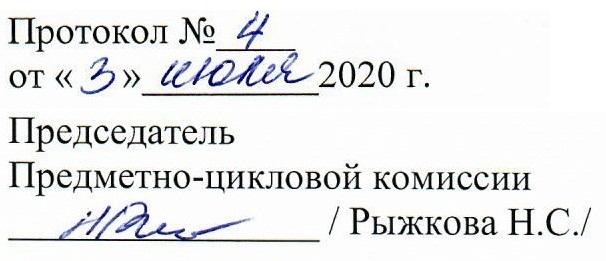 Разработана на основе Федеральногогосударственного образовательного стандарта  среднего профессионального образования  по специальности 54.02.05 Живопись (по видам) 54.0201 Дизайн (по отраслям) в культуре и искусстве54.02.07 СкульптураСоставители:Конанова Евгения Игоревна, преподаватель гуманитарных дисциплин РХУ имени М.Б. ГрековаРецензенты:	__________________, преподаватель гуманитарных дисциплин РХУ имени М.Б. Грекова  стр.Паспорт рабочей программы учебной дисциплины «Индивидуальный проект»3Структура и содержание учебной дисциплины «Индивидуальный проект»5Условия реализации рабочей программы учебной дисциплины «Индивидуальный проект»11Контроль и оценка результатов освоения учебной дисциплины «Индивидуальный проект»11Вид учебной работыОбъем часовМаксимальная учебная нагрузка (всего)76Обязательная аудиторная учебная нагрузка (всего) 52в том числе:     лабораторные занятия-     практические занятия     контрольные работы-     курсовая работа (проект) (если предусмотрено)-Самостоятельная работа обучающегося (всего)24в том числе:     самостоятельная работа над курсовой работой (проектом) (если предусмотрено)-Промежуточная аттестация в виде и дифференцированного зачетаПромежуточная аттестация в виде и дифференцированного зачетаНаименование разделов и темСодержание учебного материала, лабораторные и практические работы, самостоятельная работа обучающихся, курсовая работ (проект) (если предусмотрены)Объем часовОбъем часовОбъем часовОбъем часовУровень освоенияНаименование разделов и темСодержание учебного материала, лабораторные и практические работы, самостоятельная работа обучающихся, курсовая работ (проект) (если предусмотрены)Макс. нагрузкаКол-во аудиторн. часовКол-во аудиторн. часовСамостоят.работаУровень освоенияНаименование разделов и темСодержание учебного материала, лабораторные и практические работы, самостоятельная работа обучающихся, курсовая работ (проект) (если предусмотрены)Макс. нагрузкаВсегоВ том числе практ.Самостоят.работаУровень освоения12345672 курс 3 семестр32122010Раздел 1. Введение в проектную деятельность8       44      2Тема 1.1.Теоретические основы проектной деятельностиСодержание учебного материала4      2-11Тема 1.1.Теоретические основы проектной деятельностиОсновные понятия и определения. Понятие проекта, проектной деятельности, проектной культуры. Интерпретация как форма информационного взаимодействия (фундаментальность, схема движения и преобразования информации, необходимость изучения проектной деятельности). Понятие и решение проблем, постановка задач (понятие проблемы; требования к результату постановки проблемы; выбор проблемы для решения и формулировании темы проекта; обоснование актуальности; постановка проблем и задач; теоретическое обоснование проектной деятельности).1Тема 1.1.Теоретические основы проектной деятельностиСамостоятельная работа обучающихся: знакомство с учебными и справочными пособиями, работа с конспектами.     11Тема 1.2.Типология проектов.Содержание учебного материала                                                                 4      24     1Тема 1.2.Типология проектов.Проект. Классификация и типология проектов (бизнес, волонтерские, социальные, стартапы). Изучения опыта междисциплинарных проектов (в том числе, студенческих) с оценкой постановки проблемы, этапов реализации, ресурсов, команды проекта, результатов. Изучение критериев оценивания разных типов проектов на основе базовых принципов: планирования (этапов выполнения проекта), разработка бюджета (ресурсной составляющей), качества планирования. Принципы организации проектной деятельности (факторы и общие подходы к структурированию).Тема 1.2.Типология проектов.Самостоятельная работа обучающихся: работа с конспектами, учебной и справочной литературой.    1Раздел 2.Индивидуальный и групповой проект248168Темы 2.1.Индивидуальный междисциплинарный студенческий проект.Содержание учебного материала                                                                 12    444Темы 2.1.Индивидуальный междисциплинарный студенческий проект.Изучение тематики междисциплинарных проектов, в рамках одной или нескольких учебных дисциплин общеобразовательного цикла, предложенных преподавателями предметниками (русский, литература, английский язык, физкультура, история и др.). Рассмотрение требований, методических рекомендаций. Согласование тем студенческих проектов. Анализ содержания, в соответствии с выбранными темами: постановка цели, задач, объекта, предмета, гипотезы исследования, методологии (методов). Обоснование актуальности исследования. Составление плана (содержания) проекта. Изучение критериев оценивания междисциплинарного проекта, в соответствии с утвержденными. Формы презентации. Рекомендации по работе с поисковыми ресурсами сети интернет. Основные базы данных научной и учебно-методической литературы. Правила работы с источниками информации по выбранным междисциплинарным проектам. Анализ результатов работы над первой главой индивидуального междисциплинарного студенческого проекта.Темы 2.1.Индивидуальный междисциплинарный студенческий проект.Самостоятельная работа обучающихся: подготовка и оформление первой главы индивидуального проекта, в соответствии с установленными требованиями и методическими рекомендациями.---    4Контрольная форма отчета по проекту: дедлайн первой главы индивидуального междисциплинарного студенческого проекта--4Тема 2.2.Групповой проект.Содержание учебного материала6      24    41Тема 2.2.Групповой проект.Специфика формирования и организации группового проекта: содержание, структура, требования к организации работы проектной группы. Работа проектной команды на этапах разработки и реализации проекта. Изучение примеров междисциплинарных групповых проектов. Формирование заданий для разработки групповых междисциплинарных проектов. Анализ по итогам индивидуальной работы микро групп.  Разработка тематического группового проекта (например, военная тематика «Место памяти – моя семья»). Вид: творческий проект. Содержание. Основные требования. Формы презентации. Анализ по итогам индивидуальной работы микро групп.1Тема 2.2.Групповой проект.Самостоятельная работа обучающихся: работа над индивидуальным и групповым проектами, в соответствии с установленными требованиями и методическими рекомендациями.    21Тема 2.3.Аналитические методы в проектной деятельности.Содержание учебного материала6      22    21Тема 2.3.Аналитические методы в проектной деятельности.Понятие аналитические методы исследования. Рассмотрение примеров применения в междисциплинарных проектах. Разработка онлайн опроса в рамках второй главы индивидуального междисциплинарного студенческого проекта. Содержание. Критерии. Примеры. Анализ результатов проведенного опроса в рамках второй главы индивидуального междисциплинарного студенческого проекта.1Тема 2.3.Аналитические методы в проектной деятельности.Самостоятельная работа обучающихся: проведение онлайн опроса с использованием Гугл формы, в соответствии с установленными требованиями и методическими рекомендациями. Анализ и оформление полученной информации.     21Контрольная форма отчета по проекту: подготовка анкеты опроса, в соответствии с задачами индивидуального междисциплинарного проекта, оформление результатов проведённого опроса, в соответствии с требованиями аналитических методов проектной деятельности.2Раздел 3.Аналитический проектный блок 2 курс 4 семестр2081214Раздел 3.Аналитический проектный блок 10448Тема 3.1.Методы и методология проектированияСодержание учебного материала2     2-     41Тема 3.1.Методы и методология проектированияРазработка способа решения проблемы, выделенной в проекте (понятие характеристика, оценка и выбор способа). Основные требования по работе с содержанием аналитической главы индивидуального проекта. Особенности работы с текстом и основными базами информационными ресурсов. Методы обработки полученной информации для включения в индивидуальный проект: эвристические, экспериментальные, формализованные и т.д. 1Тема 3.1.Методы и методология проектированияСамостоятельная работа обучающихся: анализ содержания индивидуального проекта с позиции применения методов и методологии проектирования. Оформление данной информации во введении к индивидуальному проекту.1Тема 3.2.Структура и логика аналитического блока индивидуального проектаСодержание учебного материала8     24      41Тема 3.2.Структура и логика аналитического блока индивидуального проектаПравила использования и включения графических материалов (таблиц, диаграмм, рисунков, схем и т.д.). Разбор примеров оформления аналитического блока в междисциплинарных проектах. Обсуждение аналитического блока проекта на примере индивидуальных проектов студентов в соответствии с задачами и планом (наименованием глав и параграфов), методами, реализуемыми студентами в работе с текстом, формулированием выводов.1Тема 3.2.Структура и логика аналитического блока индивидуального проектаСамостоятельная работа обучающихся: подготовка и оформление результатов работы над второй главой, в соответствии с задачами индивидного проекта.1Контрольная форма отчета по проекту: дедлайн второй главы индивидуального междисциплинарного студенческого проектаРаздел 4.Практический проектный блок10486Тема 4.1.Структура и логика практического блока индивидуального проектаСодержание учебного материала6    26    41Тема 4.1.Структура и логика практического блока индивидуального проектаОсновные требования по работе с содержанием практической главы индивидуального проекта. Особенности работы с текстом и основными базами информационными ресурсов. Методы обработки полученной информации для включения в индивидуальный проект. Структура и логика практической главы. Правила использования и включения графических материалов (таблиц, диаграмм, рисунков, схем и т.д.). Разбор примеров оформления практической главы в междисциплинарных проектах.1Тема 4.1.Структура и логика практического блока индивидуального проектаСамостоятельная работа обучающихся: подготовка и оформление результатов работы над третьей главой, в соответствии с задачами индивидного проекта..1Контрольная форма отчета по проекту: дедлайн третьей главы индивидуального междисциплинарного студенческого проектаТема 4.2.Подготовка к защите индивидуального проекта.Содержание учебного материала2    2-    21Тема 4.2.Подготовка к защите индивидуального проекта.Рекомендации по оформлению заключения, списка литературы, раздела приложения в индивидуальном проекте. Требования оформления печатного варианта студенческого индивидуального проекта и презентации Power Point к защите. Разъяснение критериев оценки индивидуального проекта.1Тема 4.2.Подготовка к защите индивидуального проекта.Самостоятельная работа обучающихся: подготовка и оформление материалов проекта к устной защите, в соответствии критериями оценивания индивидуального проекта.1Дифференцированный зачетВ форме устной защиты индивидуального проекта22Всего:Всего:     76    2032    24Результаты обучения(освоенные умения, усвоенные знания)Формы и методы контроля и оценки результатов обучения Умения:-    решать задачи, находящиеся на стыке нескольких учебных дисциплин;- использовать основной алгоритм исследования при решении своих учебнопознавательных задач;- использовать основные принципы проектной деятельности при решении своих учебно-познавательных задач и задач, возникающих в культурной и социальной жизни;- использовать элементы математического моделирования и анализа при решении исследовательских задач и интерпретации результатов, полученных в ходе учебно-исследовательской работы.Знания:-  основ проектной деятельности (постановку проблемы, формирование плана);-  структуры и основных требований проектной деятельности;- ресурсов проектной деятельности, исходя из области деятельности (познавательной, практической, учебно-исследовательской, социальной, художественно-творческой, иной);- критериев оценки эффективности проектной деятельности, на всех этапах реализации проекта.Текущий контроль:- входной контроль осуществляется в форме устного опроса.Рубежный контроль:- презентация итоговой индивидуальной и групповой проектной деятельности. Итоговый контроль (3-4 семестры): дедлайны глав индивидуального студенческого проекта.Промежуточная аттестация: дифференцированный зачет в форме устной защиты индивидуального проекта.